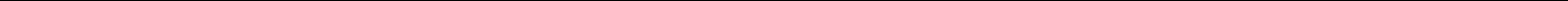 - 86 -I. Format DPPAI. Format DPPAI. Format DPPAI. Format DPPAI. Format DPPAI. Format DPPAI.1. Rencana Kegiatan dan Anggaran PerubahanI.1. Rencana Kegiatan dan Anggaran PerubahanI.1. Rencana Kegiatan dan Anggaran PerubahanI.1. Rencana Kegiatan dan Anggaran PerubahanI.1. Rencana Kegiatan dan Anggaran PerubahanI.1. Rencana Kegiatan dan Anggaran PerubahanI.1. Rencana Kegiatan dan Anggaran PerubahanI.1. Rencana Kegiatan dan Anggaran PerubahanI.1. Rencana Kegiatan dan Anggaran PerubahanI.1. Rencana Kegiatan dan Anggaran PerubahanI.1. Rencana Kegiatan dan Anggaran PerubahanRENCANA KEGIATAN DAN ANGGARAN PERUBAHANRENCANA KEGIATAN DAN ANGGARAN PERUBAHANRENCANA KEGIATAN DAN ANGGARAN PERUBAHANRENCANA KEGIATAN DAN ANGGARAN PERUBAHANRENCANA KEGIATAN DAN ANGGARAN PERUBAHANRENCANA KEGIATAN DAN ANGGARAN PERUBAHANRENCANA KEGIATAN DAN ANGGARAN PERUBAHANRENCANA KEGIATAN DAN ANGGARAN PERUBAHANRENCANA KEGIATAN DAN ANGGARAN PERUBAHANRENCANA KEGIATAN DAN ANGGARAN PERUBAHANRENCANA KEGIATAN DAN ANGGARAN PERUBAHANRENCANA KEGIATAN DAN ANGGARAN PERUBAHANRENCANA KEGIATAN DAN ANGGARAN PERUBAHANDESADESADESA:TAHUN ANGGARAN …………………………………………….TAHUN ANGGARAN …………………………………………….TAHUN ANGGARAN …………………………………………….TAHUN ANGGARAN …………………………………………….TAHUN ANGGARAN …………………………………………….TAHUN ANGGARAN …………………………………………….TAHUN ANGGARAN …………………………………………….TAHUN ANGGARAN …………………………………………….TAHUN ANGGARAN …………………………………………….TAHUN ANGGARAN …………………………………………….TAHUN ANGGARAN …………………………………………….TAHUN ANGGARAN …………………………………………….TAHUN ANGGARAN …………………………………………….DESADESADESA:KECAMATANKECAMATANKECAMATANKECAMATANKECAMATAN:KABUPATENKABUPATENKABUPATENKABUPATENKABUPATEN:PROVINSIPROVINSIPROVINSIPROVINSIPROVINSI:Contoh:Contoh:Contoh:KODE REKENINGKODE REKENINGKODE REKENINGKODE REKENINGKODE REKENINGKODE REKENINGKODE REKENINGKODE REKENINGURAIANSEMULASEMULAMENJADIMENJADIRENCANA PENARIKAN ANGGARAN (Rp)RENCANA PENARIKAN ANGGARAN (Rp)RENCANA PENARIKAN ANGGARAN (Rp)RENCANA PENARIKAN ANGGARAN (Rp)RENCANA PENARIKAN ANGGARAN (Rp)RENCANA PENARIKAN ANGGARAN (Rp)JUMLAHKODE REKENINGKODE REKENINGKODE REKENINGKODE REKENINGKODE REKENINGKODE REKENINGKODE REKENINGKODE REKENINGURAIANANGGARANANGGARANANGGARANANGGARANRENCANA PENARIKAN ANGGARAN (Rp)RENCANA PENARIKAN ANGGARAN (Rp)RENCANA PENARIKAN ANGGARAN (Rp)RENCANA PENARIKAN ANGGARAN (Rp)RENCANA PENARIKAN ANGGARAN (Rp)RENCANA PENARIKAN ANGGARAN (Rp)JUMLAHANGGARANANGGARANANGGARANANGGARAN(Rp)JumlahSumberJumlahSumberJanFebMarAprMeiJunJulAgtSepOktNopDes(Rp)(Rp)JanFebMarAprMeiJunJulAgtSepOktNopDes1223456788888889abcabcd1PenyelenggaraanPemerintahan Desa11Penyelenggaraan BelanjaPenghasilan Tetap,Tunjangan dan OperasionalPemerintahan Desa1101Penyediaan PenghasilanTetap dan Tunjangan KepalaDesa110151Belanja Pegawai1101511Penghasilan Tetap &Tunjangan Kepala Desa1101511…<Rincian Obyek Belanja>13Administrasi Kependudukan,Pencatatan Sipil, Statistikdan Kearsipan1301Pelayanan administrasiumum dan kependudukan(Surat Pengantar/PelayananKTP, Kartu Keluarga, dll)130152Belanja Barang dan Jasa1301522Belanja Jasa Honorarium<Rincian Obyek Belanja>2Pelaksanaan PembangunanDesa21Pendidikan2105Pembangunan/Rehabilitasi/Peningkatan SaranaPrasarana Perpustakaan/Taman BacaanDesa/Sanggar Belajar210553Belanja Modal2105534Belanja Modal Gedung danBangunan1105534…<Rincian Obyek Belanja>5Penanggulangan Bencana,Keadaan Darurat danMendesak51Penanggulangan Bencana510054Penanggulangan Bencana510054Belanja Tak Terduga51005400Belanja Tak Terduga5100540000Belanja Tak Terduga……….., ……………………………….Diverifikasi oleh:Kaur/Kasi……………………………Diverifikasi oleh:Sekretaris Desa,(………………………………………..)(……………………………………….)Disetujui oleh:Kepala Desa,(………………………………………)